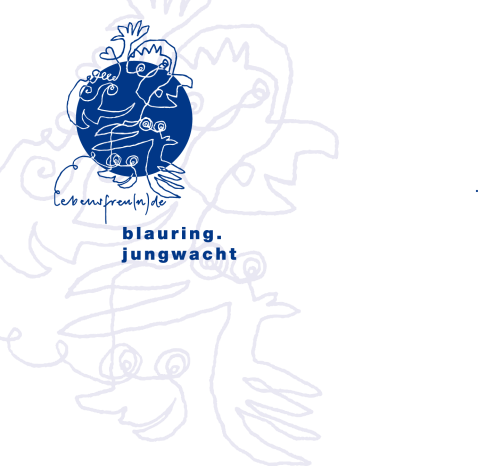 Hey Jungs und MädelsDie Jubla Bösingen lädt euch ein, im Zeltlager Welschenrohr (SO), 12 unvergessliche Tage zu erleben.Spiel, Spass, Abenteuer und das Erleben der Natur stehen bei uns im Vordergrund. Natürlich alles verpackt in einem einmaligen und spannenden Lagerprogramm. Es handelt sich um ein von „Jugend & Sport“ geprüftes und vom „Baspo“ (Bundesamt für Sport) unterstütztes Lager. Das Leitungsteam besteht aus vielen von J&S ausgebildeten Leitern und Leiterinnen. Teilnehmen können alle 3. bis 9.-Klässler/innen aus Bösingen und auch von auswärts.Willst du an diesem Abenteuer teilnehmen, dann schicke uns doch einfach Anmeldetalon ausgefüllt per Post bis am 13. Juni 2022 an: Raphael Spicher, Chasseralstrasse 6, 3178 BösingenNach der Anmeldung erhältst du umgehend die Lagerinfos.Bezahlt werden kann mit dem Einzahlungsschein, welcher mit den Lagerinfos zugestellt wird.Kosten: 	Jublamitglieder mit Teilnahme am Sternsingen	275.-	Jublamitglieder ohne Teilnahme am Sternsingen	325.-Nichtmitglieder	375.-→ Versicherung ist Sache der TeilnehmerFür alle Fragen stehen wir gerne zur Verfügung:Informationsabend:Liebe Eltern und interessierte Kinder, wenn ihr Genaueres über das bevorstehende Lager wissen möchten, könnt ihr am 03.05.2022 an unserem Informationsanlass teilnehmen. Wir treffen uns um 19.00 Uhr in der Mehrzweckhalle in Bösingen.Bei Kaffee und Kuchen könnt ihr anschliessend mit uns Leitungspersonen ins Gespräch kommen.Themen: Lagerorganisation, J&S, Budget, Leitungspersonen, Küche, Betreuung, Rechte und Pflichten.Wir freuen uns auf euch!Ich bin dabei und melde mich fürs Jublalager 2022 an!Ich bin einverstanden, dass die Jubla Bösingen Bilder macht und diese für Vereinszwecke verwendet.Ich habe zur Kenntnis genommen, dass die Versicherung Sache der Teilnehmenden ist.Wann: Montag 11. bis Freitag 22. Juli 2022Wo:   4716 Welschenrohr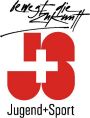 LagerleitungRaphael Spicher: 079 198 00 72Patrizia Nägelin: 078 812 17 00Nicolas Sorg: 079 772 40 89Mein Name:Mein Vorname:Adresse:Wohngemeinde:Geburtsdatum:Schulklasse:AHV Nr.Natel Gesetzlicher Vertreter:Gesetlicher Vertreter:Unterschrift Gesetzlicher Vertreter: